Academic Earth and Space Science Final Project 2019, Lanik Step 1: Getting the Information for the ProjectStep 2: Compiling the information for the ProjectCategory4—Exceeds Standard3—Meets Standard2--Partially Meets Standard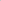 1—Does Not Meet StandardResearch QuestionI can generate a research question that guides my research.I can generate smaller questions to guide my research processI can generate a research question that guides my research.I can generate a research question that loosely correlates with my research topic.I develop a research question but do not use it OR I do not create a research question.ResearchCompletes Research Organizer before the deadlines.3 WebsitesNewspaperJournalResearch Organizer mostly complete, but missing either a website, newspaper article, or journal articleResearch Organizer not completedResearch Organizer not startedCategory4—Exceeds Standard3—Meets Standard2--Partially Meets Standard1—Does Not Meet StandardWebpage IntroductionI can synthesize information from multiple resources to formulate a cohesive, detailed, and evidence supported introductionI can thoroughly explain of the challenges/issues/problems of my topic I can synthesize information from multiple resources to introduce viewer to a specific topic supported by evidence I can explain the specific challenges/issues/problems of my topicI can describe specific topic listing information from resources supported by evidenceI can describe the challenges/issues/problems of my topicI can list information about specific topic from resources I can list the challenges/issues/problems of my topicWebpage Topic Connections to the Earth System (Sphere) I can synthesize information and analyze the connections between my topic and the entire Earth SystemI can synthesize information to describe the connections between my topic and the entire Earth SystemI can describe the connections between my topic and the entire Earth SystemI can list information about the connections between my topic and the entire Earth SystemImpacts due to Human Activities I can analyze the connections between human activities and the impacts that they have had on my Webpage TopicI can explain the connections between human activities and the impacts that they have had on my Webpage TopicI can describe the connections between human activities and the impacts that they have had on my Webpage TopicI can list information about how human activities have impacted my Webpage TopicTechnological Solutions to minimize the negative impacts of human activitiesEvaluate or refine a technological solution that reduces impacts of human activities on natural systems.  I can evaluate the scientific knowledge and reasoning for the mitigation/remedyI can evaluate how it reduces the impact of a problem related to my topicI can support this solution with dataI can evaluate the benefits and downsides of the solution using evidenceI can refine the technological solution and explain how it will improve efficiency or decrease negative side effects.I can explain the scientific knowledge and reasoning for the mitigation/remedyI can explain how it reduces the impact of a problem related to my topicI can support this solution with evidenceI can explain the pros and cons of the solutions using evidenceI can describe the scientific knowledge and reasoning for the mitigation/remedyI can describe how it reduces the impact of a problem related to my topicI can describe the pros and cons and vaguely refer to evidenceI can list the scientific knowledge and reasoning for the mitigation/remedyI can list how it reduces the impact of a problem related to my topicI list the pros and cons of the remedy but do not provide evidence